ПРОТОКОЛ заседания конкурсной комиссииАКЦИОНЕРНОЕ ОБЩЕСТВО «ВАГОНРЕММАШ» (АО «ВРМ»)«27» января 2020г.					                   № ВРМ – ЗК/04 - КК1Присутствовали:Председатель Конкурснойкомиссии									Члены Конкурсной комиссии:Повестка дня:     О подведении итогов запроса котировок цен № 04/ЗК-АО ВРМ/2020 на право заключения Договора поставки сантехнического оборудования (Далее- Товар) для ремонта пассажирских вагонов (далее – Товар) для нужд Тамбовского ВРЗ - филиала АО «ВРМ» в 2020 г.      Информация представлена заместителем начальника службы МТО Комаровым В.А.Комиссия решила:Согласиться с выводами и предложениями экспертной группы (протокол от «24» января 2020 г. № ВРМ-ЗК04-ЭГ2):1) В связи с тем, что по итогам рассмотрения котировочных заявок, требованиям запроса котировок цен соответствует одна котировочная заявка ООО «Лайт Трейдинг», на основании пп. 2) п. 5.14 котировочной документации признать запрос котировок цен № 04/ЗК-АО ВРМ/2020 несостоявшимся.2) Поручить службе МТО УС АО «ВРМ» в соответствии с п. 5.15 котировочной документации обеспечить в установленном порядке заключение договора с ООО «Лайт Трейдинг», со стоимостью предложения 9 376 565 (Девять миллионов триста семьдесят шесть тысяч пятьсот шестьдесят пять) рублей 00 коп, без учета НДС, 11 251 878 (Одиннадцать миллионов двести пятьдесят одна тысяча восемьсот семьдесят восемь) рублей 00 коп, с учетом НДС, указанного в его финансово – коммерческом предложении.Решение принято единогласно.Подписи.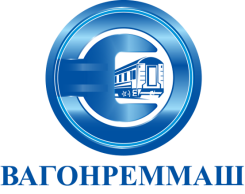 АКЦИОНЕРНОЕ ОБЩЕСТВО «ВАГОНРЕММАШ»105005, г. Москва, наб. Академика Туполева, дом 15, корпус 2,офис 27тел. (499) 550-28-90, факс (499) 550-28-96, www.vagonremmash.ru